Daftar Riwayat Hidup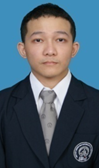   Demikian surat ini saya buat dengan sebenar benarnya.Jakarta, 19 Agustus 2016                                                                                                                          Eka Darma Putra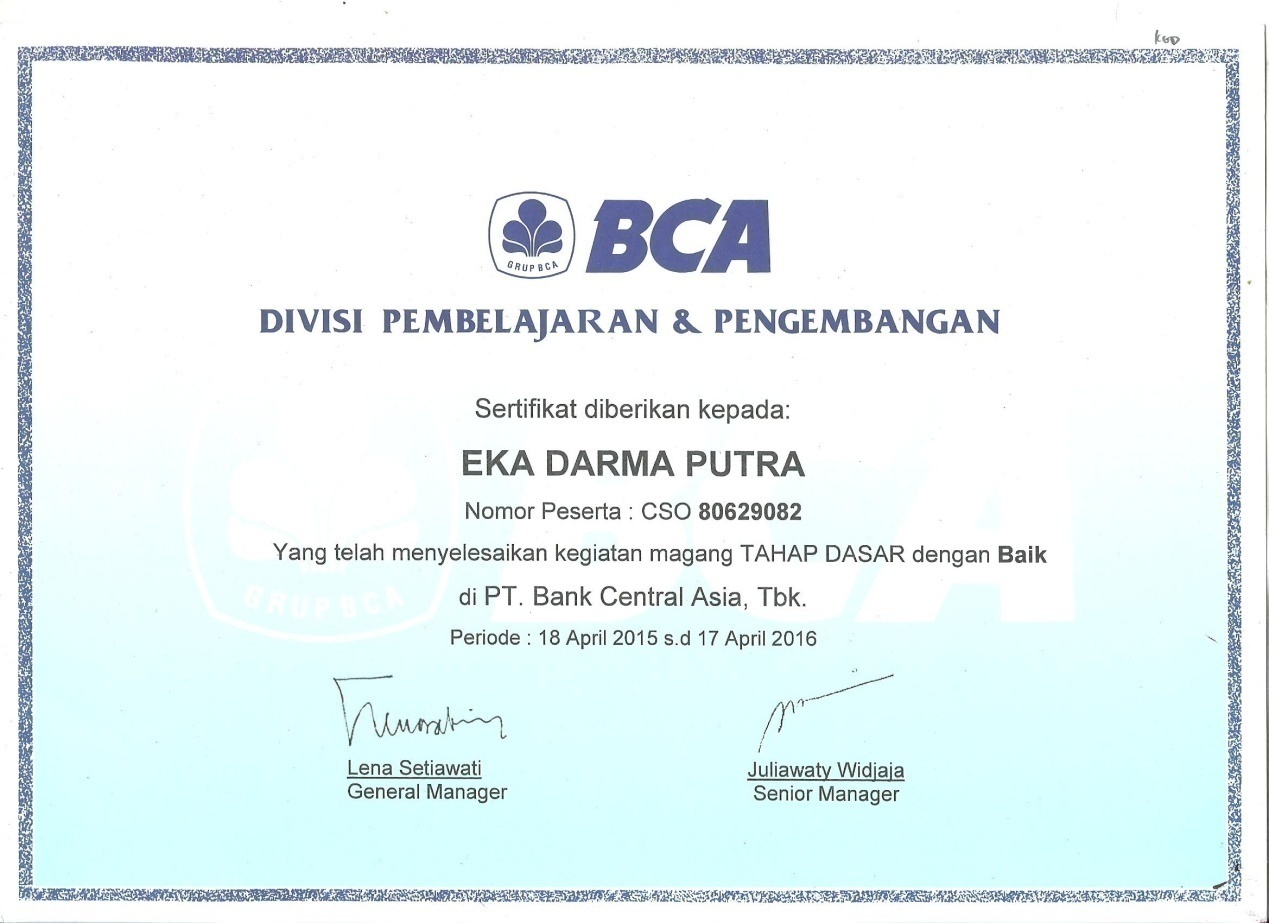 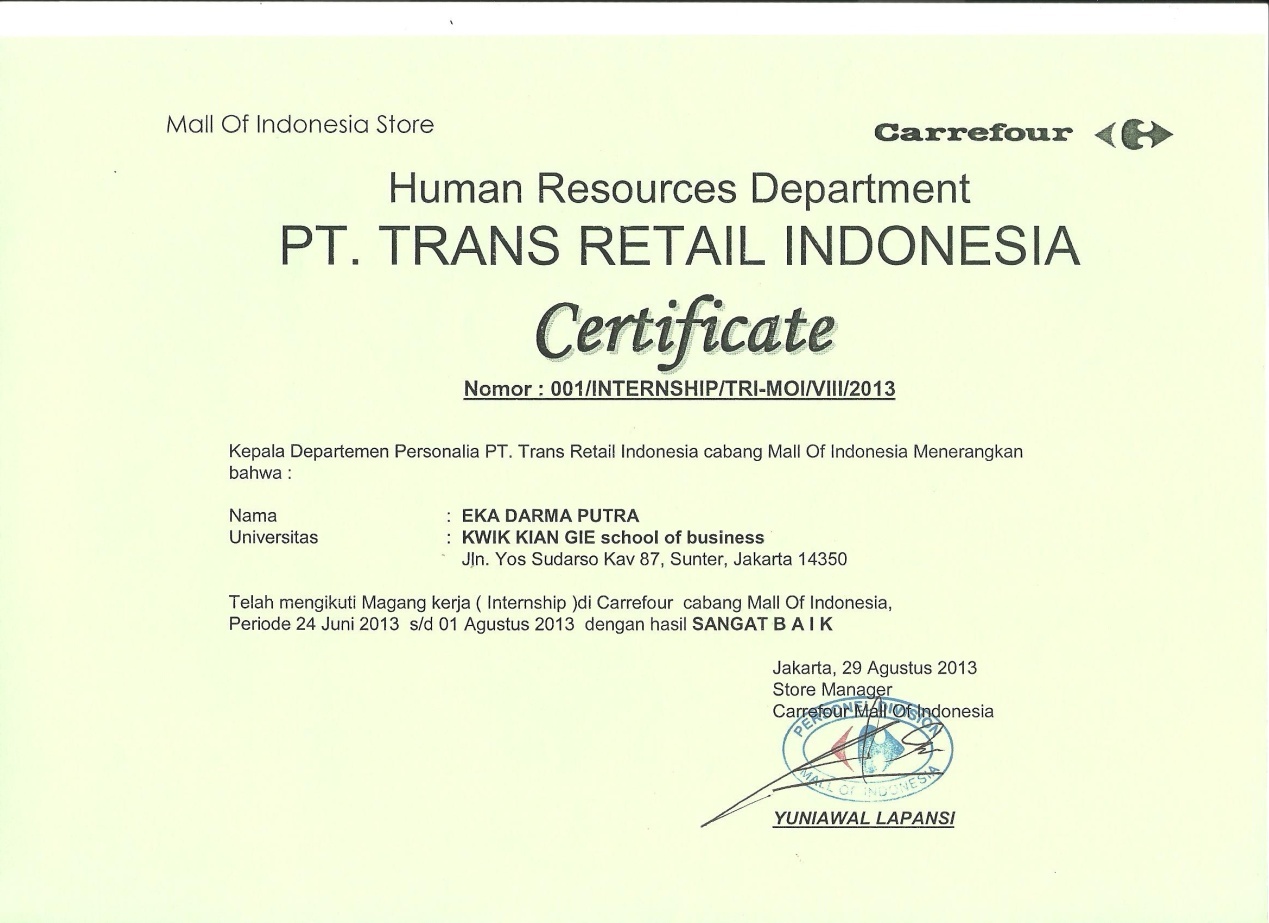 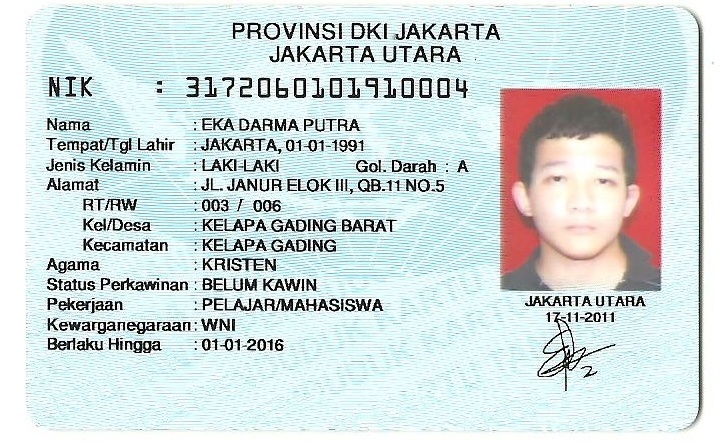 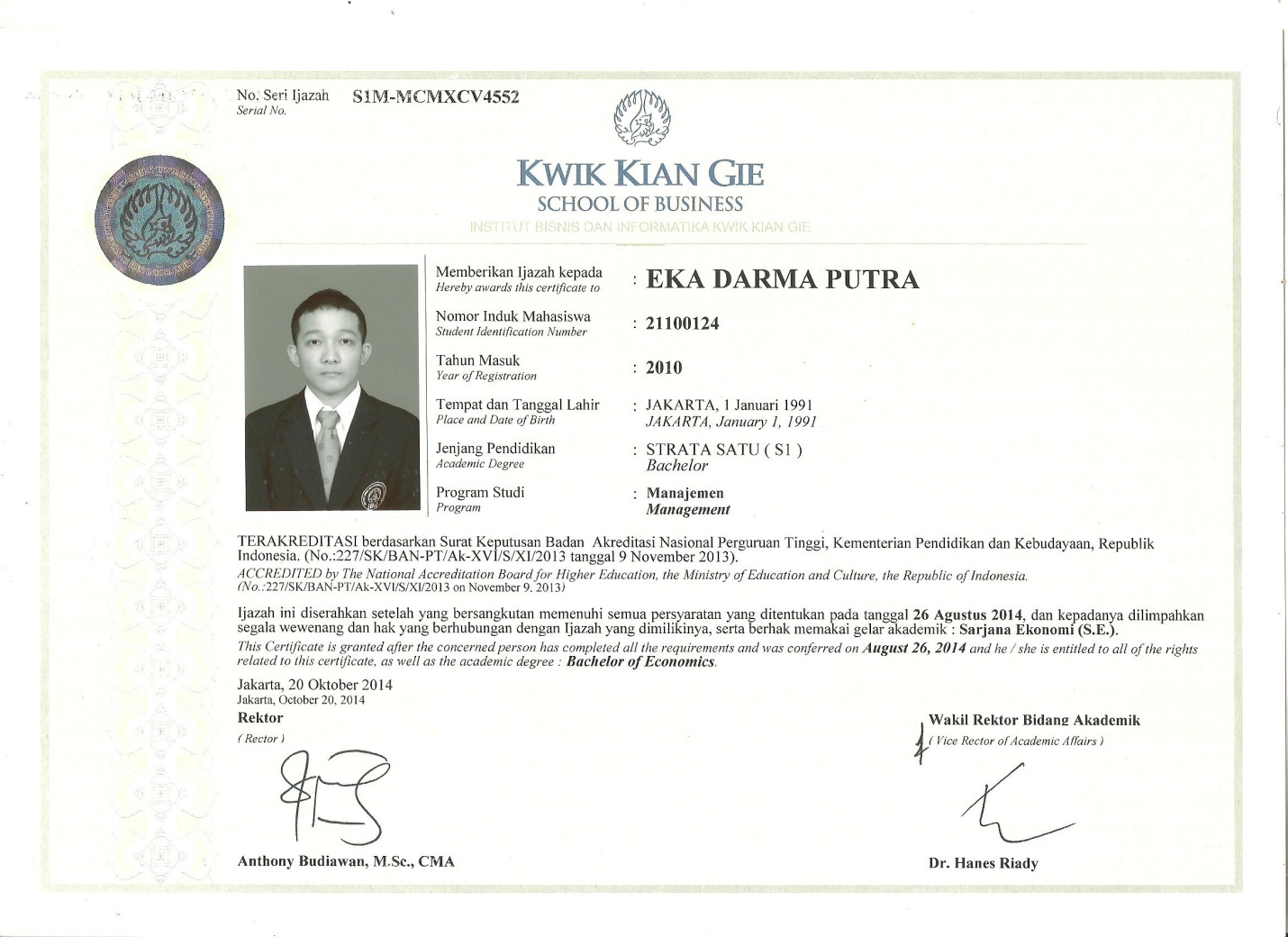 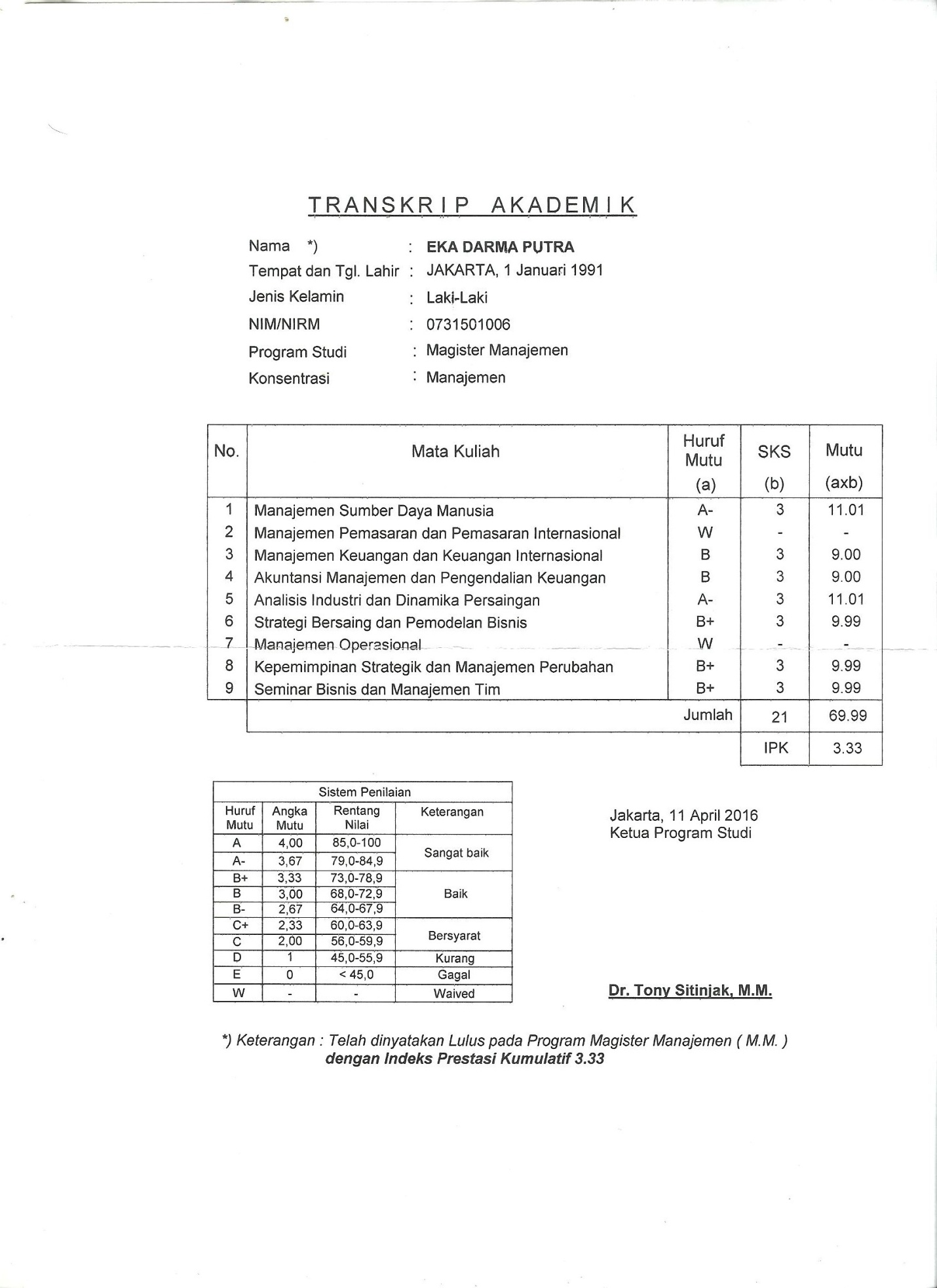 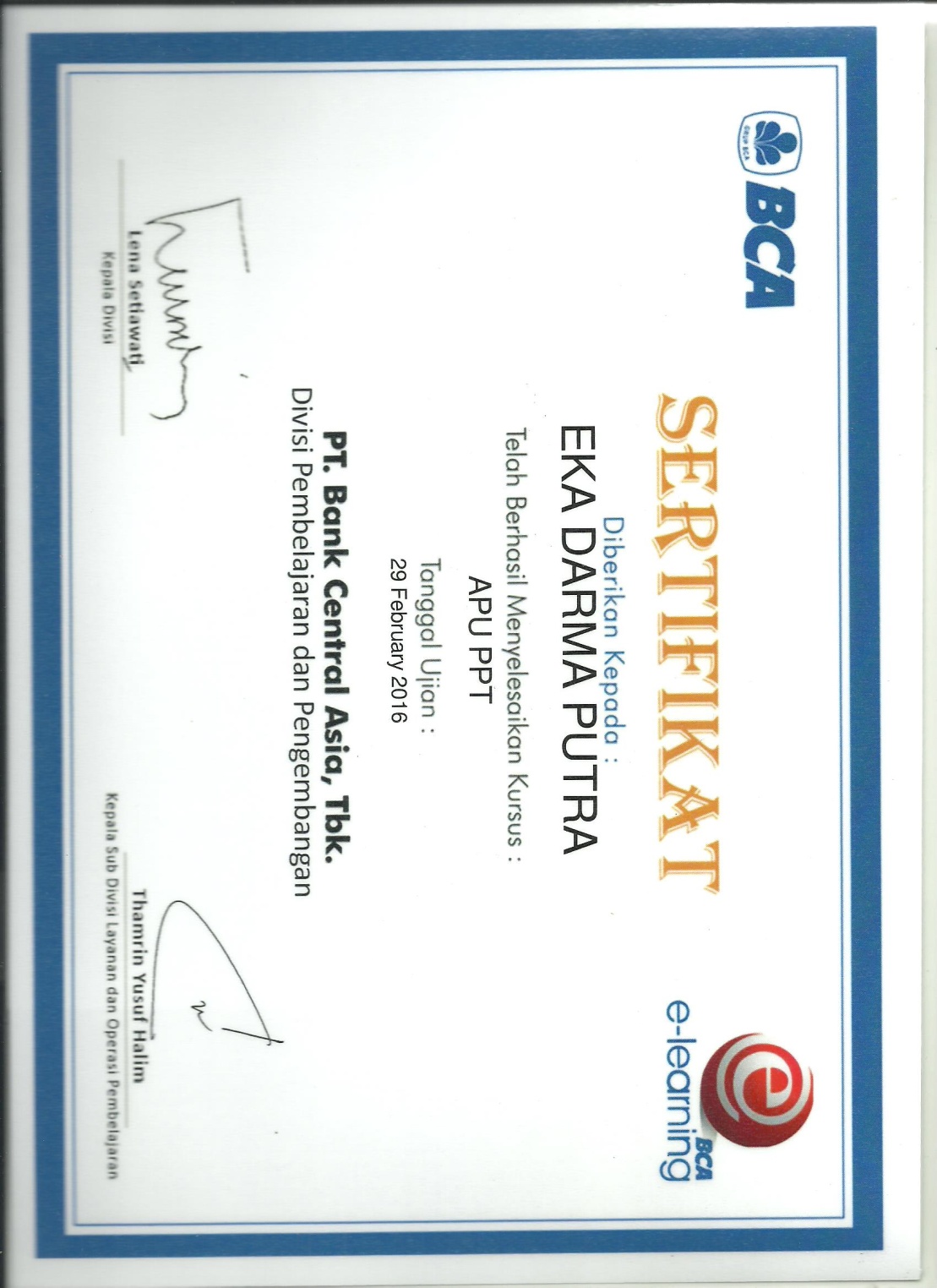 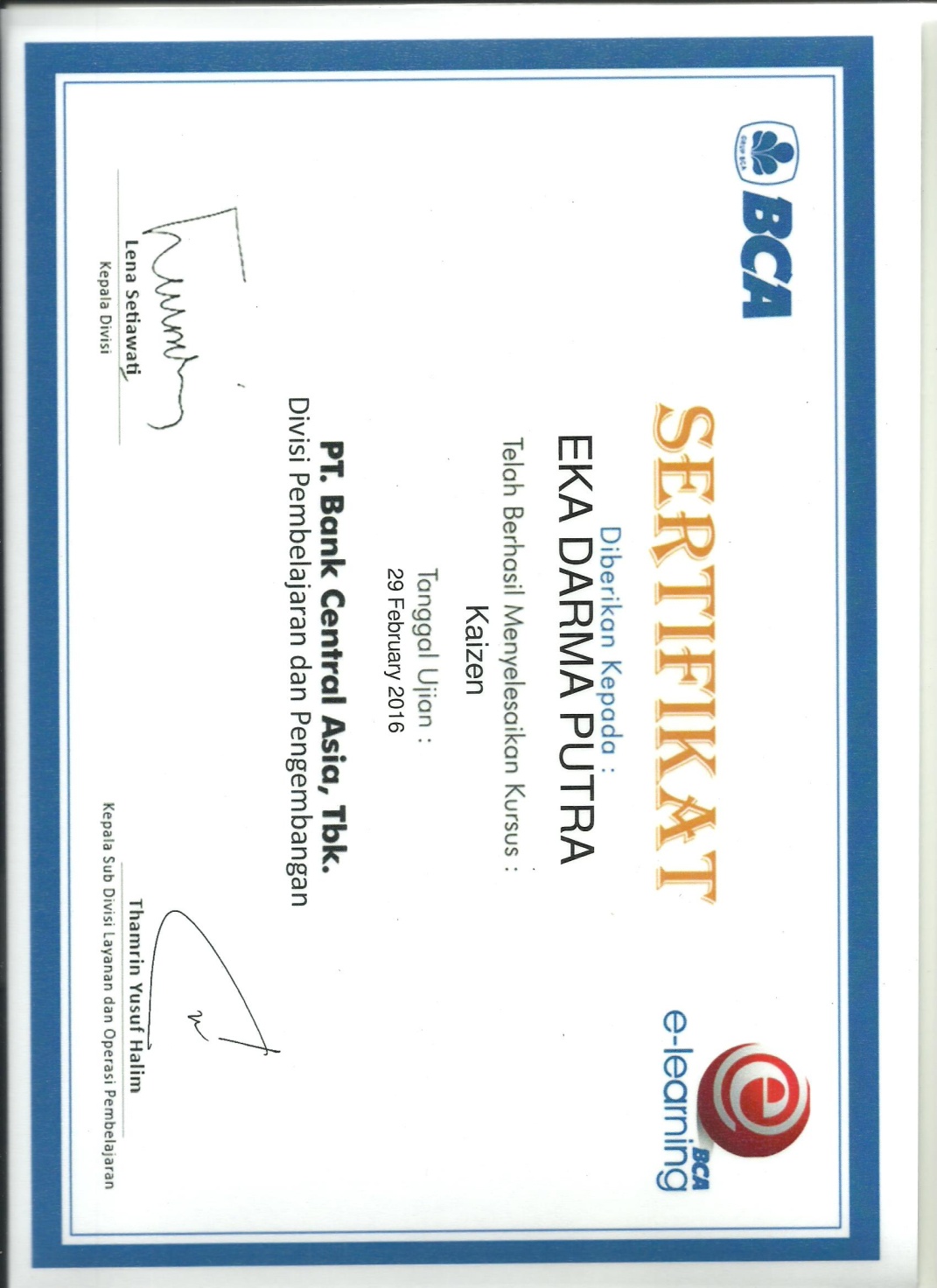 